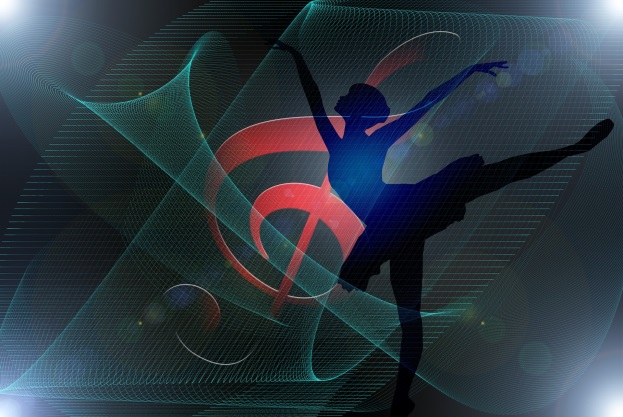 PRZEGLĄD MŁODYCH TALENTÓWARTYSTYCZNA WESOŁAKATEGORIA: właściwe podkreślićPRZEDSZKOLA/ODDZIAŁY PRZEDSZKOLNE W SZKOŁACH PODSTAWOWYCHKLASY I-III/ KLASY IV-VII i klasy gimnazjalneIMIĘ I NAZWISKO UCZESTNIKA LUB NAZWA ZESPOŁU (Z PODANIEM SKŁADU OSOBOWEGO)                  …….…………………………………………………………....................................................................................................................................………………………………………………………………………………………………………………………………………………………………...……………………………………………………………………………………………………………………………………………………………..………………………………………………………………………………………………………………………………………………………………INSTYTUCJA DELEGUJĄCA, adres, telefon i e-mail placówki……………………………………………………………………………………………………………………………………………………………………………………………………………………………………………………………………………………………………………………………….RODZAJ WYSTĘPU	    ……………………………………………………………………………………………………………………………………………………………………………………………………………………………………………………………………………………………………………………………….POTRZEBY TECHNICZNE			   ………………………………………………………………………………………………………………………………………………………………………………………………………………………………………………………………………………………………………………………………SCENOGRAFIA (opis potrzeb technicznych)………………………………………………………………………………………………………………………………………………………………………………………………………………………………………………………………………………………………………………………………CZAS TRWANIA WYSTĘPU………………………………………………………………………………………………………………………………………………………………………………………………………………………………………………………………………………………………………………………………NAUCZYCIEL/ KONTAKT* (adres e-mail, nr telefonu)……………………………………………………………………………………………………………………………………………………………………………………………………………………………………………………………………………………………………………………………..*Wyrażam zgodę na przetwarzanie danych osobowych w postaci imienia, nazwiska oraz telefonu  przez Administratora Danych Ośrodek Kultury w Dzielnicy Wesoła m.st. Warszawy, 05-075 Warszawa, ul. Starzyńskiego 21 w celach kontaktowych ze zgłoszonym powyżej uczestnikiem Przeglądu. CZYTELNY PODPIS NAUCZYCIELA………………………………………………………………………………………………………..Zgoda dotycząca danych osobowych uczestnika PrzegląduWyrażam zgodę na przetwarzanie danych osobowych zawartych w powyższym zgłoszeniu przez Administratora Danych Ośrodek Kultury w Dzielnicy Wesoła m.st. Warszawy, 05-075 Warszawa, ul. Starzyńskiego 21 w celu uczestniczenia 
w Przeglądzie Młodych Talentów Artystyczna Wesoła.Dane osobowe zostały podane dobrowolnie i są one zgodne z prawdą.Zapoznałem(-am) się z treścią klauzuli informacyjnej (dostępna poniżej), w tym 
z informacją o celu i sposobach przetwarzania danych osobowych oraz prawie dostępu do treści podanych danych i prawie ich poprawiania.…..................................................................................          podpis rodzica/opiekuna prawnego uczestnika Przeglądu      ………………………………podpis instruktora/nauczycielaZgoda na wykorzystanie wizerunku uczestnika PrzegląduWyrażam zgodę/nie wyrażam zgody* na przetwarzanie i nieodpłatne wykorzystanie indywidualnego wizerunku mojego dziecka poprzez zamieszczanie zdjęć na stronie internetowej Ośrodka Kultury w Dzielnicy Wesoła m.st. Warszawy (www.domkulturywesola.net), stronach promujących Ośrodek Kultury w Dzielnicy Wesoła m.st. Warszawy (www.facebook.com/pogodnafilia, www.facebook.com/okwesola), Informatorach, Biuletynach, ulotkach Ośrodka, stronach internetowych, Wydawnictwach, Biuletynach Urzędu Dzielnicy Wesoła m.st. Warszawy oraz portalu miasta stołecznego Warszawy www.kulturalna.warszawa.pl, w mediach: prasie, radiu, telewizji zgodnie z ustawą z dnia 4 lutego 1994 r. o prawie autorskim i prawach pokrewnych (Dz. U. z 2006 r. Nr 90, poz. 631 ze zm.)…..................................................................................          podpis rodzica/opiekuna prawnego uczestnika PrzegląduKlauzula informacyjna Ośrodka Kultury w Dzielnicy WesołaAdministratorem przetwarzanych danych osobowych jest Ośrodek Kultury w Dzielnicy Wesoła m.st. Warszawy, 05-075 Warszawa, ul. Starzyńskiego 21, reprezentowany przez Dyrektora.W sprawach związanych z danymi osobowymi można kontaktować się z Inspektorem Ochrony Danych, e-mail: iod@safeguard.com.plDane osobowe będą przetwarzane w celu realizacji statutowych zadań Ośrodka Kultury 
w Dzielnicy Wesoła m.st. Warszawy związanych z organizacją Przeglądu, na podstawie przepisów prawa powszechnie obowiązującego i prawa miejscowego, zgodnie z art.6 ust.1 lit. c i e oraz art. 9 ust.2 lit. g  Rozporządzenia Parlamentu Europejskiego i Rady  (UE) 
z dnia 27 kwietnia 2016 r. W przypadku wykorzystania wizerunku przesłanką przetwarzania jest zgoda czyli art. 6 ust. 1 lit a, jest ona dobrowolna i jej brak bądź cofnięcie nie ma wpływu na przetwarzania danych, co do których istnieją inne przesłanki przetwarzania.Odbiorcami danych osobowych będą wyłącznie podmioty uprawnione do uzyskania danych osobowych  na podstawie przepisów prawa . Dane osobowe przechowywane będą w czasie określonym przepisami prawa. Osoba, której dane są przetwarzane przysługuje prawo dostępu do danych osobowych, prawo do ich sprostowania, usunięcia lub ograniczenia przetwarzania oraz prawo do wniesienia sprzeciwu wobec dalszego przetwarzania, a w przypadku wyrażenia zgody na przetwarzanie danych do jej wycofania, skorzystanie  z prawa cofnięcia zgody nie ma wpływu na przetwarzanie, które miało miejsce do momentu wycofania zgody.Osoba, której dane są przetwarzane ma  prawo do przenoszenia  danych osobowych do wskazanych podmiotów.Osobie, której dane są przetwarzane ma  prawo wniesienia skargi do organu nadzorczego Urzędu Ochrony Danych Osobowych.Dane osobowe nie będą podlegały profilowaniu ani nie będą przekazywane do państw trzecich.Warszawa, data…………….2019 r.    …..................................................................................          …………………………podpis rodzica/opiekuna prawnego uczestnika Przeglądu         podpis instruktora/nauczyciela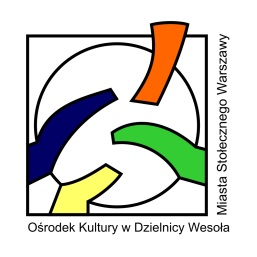 Ośrodek Kultury w Dzielnicy Wesoła m.st. Warszawy05-075 Warszawa, ul. Starzyńskiego 21Tel. 22 773 61 88, 773 55 99www.domkulturywesola.net, www.facebook.com/okwesola 